URNIK ZA PROGRAM SPORAZUMEVANJE V SLOVENSKEM JEZIKU (60 UR)SPORAZUMEVANJE V SLOVENSKEM JEZIKUPredavanja potekajo torkih in petkih po 4 šolske ure. Lokacija: LUNG, Cankarjeva ulica 8, 5000 Nova Gorica, izjemoma zaradi Covid19 dopuščena možnost tudi na daljavo, preko aplikacije Zoom.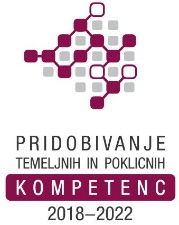 Program je brezplačen za udeležence v projektu: »Pridobivanje temeljnih in poklicnih kompetenc od 2018 do 2022«. Zap. št. srečanjaDAN V TEDNUDATUMURA1.TOREK23. 2. 20218.45 – 11.452.PETEK26. 2. 20218.45 – 11.453.TOREK2. 3. 20218.45 – 11.454. PETEK5. 3. 20218.45 – 11.455.TOREK9. 3. 20218.45 – 11.456.PETEK12. 3. 20218.45 – 11.457.TOREK16. 3. 20218.45 – 11.458.PETEK19. 3. 20218.45 – 11.459.TOREK23. 3. 20218.45 – 11.4510.PETEK26. 3. 20218.45 – 11.4511.TOREK30. 3. 20218.45 – 11.4512.PETEK2. 4. 20218.45 – 11.4513.TOREK6. 4. 20218.45 – 11.4514.PETEK9. 4. 20218.45 – 11.4515.TOREK13. 4. 20218.45 – 11.45